自主学習のすすめ ＜中学校　英語科（例）＞オリジナルストーリーをつくろう！１　内容教科書に記載の英文を活用して自作のストーリーを書く。場面に応じた英語で表現できることを目指す。２　ねらい教科書には、様々な場面設定の英文が多数記載されている。それら（対話文や物語文等の中から）を活用して続きを書くなど、自作のストーリーづくりに挑戦する。模範となる自然な英語表現に慣れ、書く活動を通して英語表現力を高めることを狙う。３　準備物　　教科書、タブレット端末または英語のノート４　生徒の活動の流れ・手順　 ※以下の手順で学習するとよいことを指導する。(1)　まずは教科書に載っている英文を読む。(2)　 自作ストーリーの設定（いつ、どこで、だれが、何を　どうする）を確認する。(3)　 ストーリーの内容展開を考える。セリフを考える。※　物語の内容に合うように英文を書く。※　タブレット端末を活用し、友達と原稿のやり取りを行い、コメントを交換する。ラジオの英語番組を聴こう！　　　　　                                                                                                                                                                                   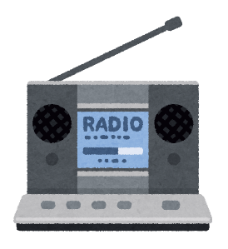 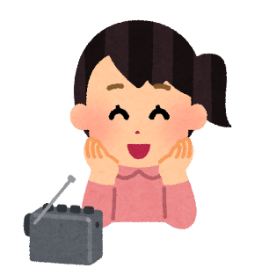 １　内容家庭学習として、ラジオ番組を活用し、実力アップを目指す。自分の力に応じて講座                を選択する。毎日15分間、継続して楽しく取り組みながら英語の力を高める。２　ねらいグローバル化が急速に進展する中で、外国語によるコミュニケーション能力は、生涯にわたる様々な場面で必要である。また、学習指導要領では「学校教育外においても、生涯にわたって継続して外国語習得に取り組もうとする態度を養う」ことが求められている。ラジオ講座を活用し、「聞くこと」「読むこと」「話すこと」及び「書くこと」について力を付ける。３　準備物　ラジオ等、学習記録表（別紙参照）放送テキスト（月刊：税込550円、前月12日頃書店等で発売）４　備考（生徒への説明用）　※以下の内容を参考に指導する。ラジオ放送を利用する英語学習にはメリットがたくさんあります。まず、月曜から金曜まで毎日放送されるので、英語を聞く習慣が身に付きます。再放送もあり、復習しながら繰り返し聞くことで、さらに聞く力が向上します。また、テキストは、内容が楽しく工夫されており、見たり読んだりしているだけで、英語のおもしろさに触れられます。そして、文法や語句等の知識を理解し、それらを使う技能を身に付けるために適しています。特に会話の力をアップするためには、まず「相手の話を正確に聞き取る力」が重要です。教科書を使った学習に加え、音楽や映画等を活用する学習方法などもよいですが、ぜひ、NHKラジオ英語講座を活用して英語の力をどんどん身に付けましょう。①　中学生の基礎英語　レベル１　　NHKラジオ第2放送：月～金 午前6:00～6:15　 再放送：月～金 午後6:45～7:00 /午後9:00～9:15   【内容】　英語のしくみを基礎から学べます。親しみやすいストーリーと、丁寧な解説、豊富な会話練習で、無理なく英語の基礎を築くことができます。②　中学生の基礎英語　レベル２　　NHKラジオ第2放送：月～金 午前6:15～6:30 　再放送：月～金 午後7:00～7:15 /午後9:15～9:30　【内容】　「読む・聞く・話す・書く」4技能を伸ばしましょう。英語で積極的に発信できるようになることを目指します。③　中高生の基礎英語 in English　　NHKラジオ第2放送：月～金 午前6:30～6:45　 再放送：月～金 午後7：15～7：30 /午後9：30～9：45【内容】　「英語で行うことを基本とする」授業と同様に、解説もすべて英語で放送される講座です。英語を英語のまま理解しながら、自分の意見も英語で言えるようになることを目指します。